Отчет воспитателя о проделанной работе.    Понедельник18 мая      Воспитатель: Быргазова Ирина Валерьевна       Старшая группа                          В образовательном процессе приняло участие: 6 человекТекущая образовательная деятельность данного дня осуществлялась по следующим образовательным областям:Приобщение к социокультурным ценностямТема: Государственные символы России: ГимнРазвитие речиТема: Рассказывание по картине « Чья лодочка»Родителям было предложено провести беседу о государственных символах России, прочитать слова гимна, который написали композитор А. Александров и поэт С. Михалков,  загадывать загадки, рассмотреть картину « Чья лодочка».В течение  дня дети с   удовольствием  знакомились с символикой России, прослушали гимн,  отгадывали загадки, составляли рассказ по картине.  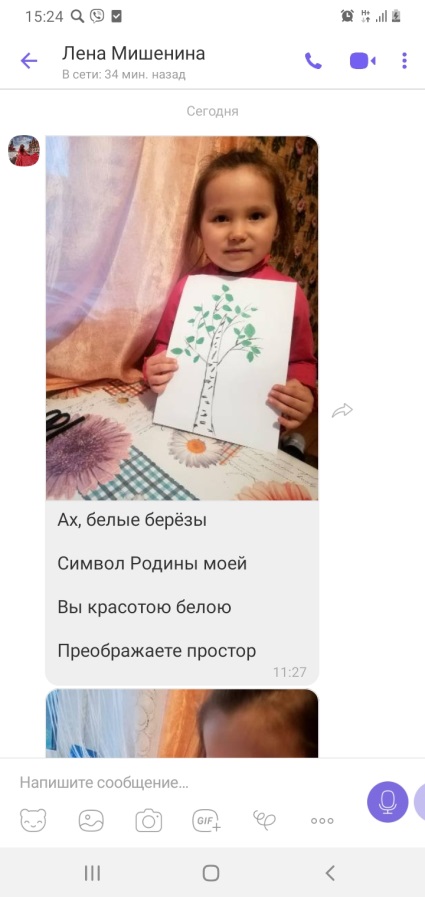 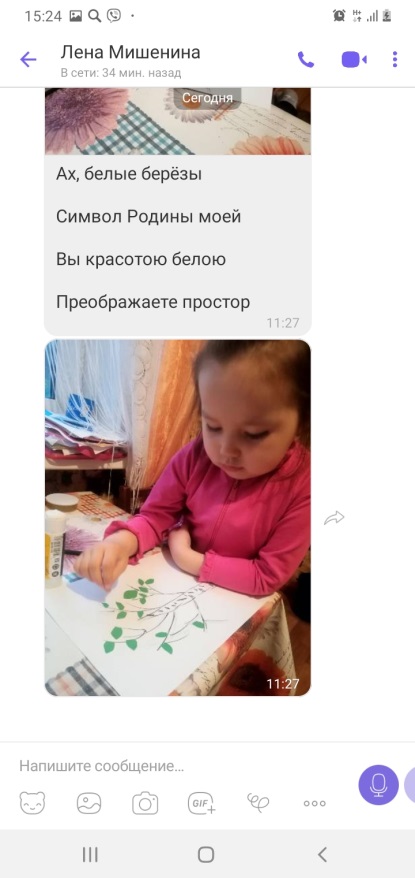 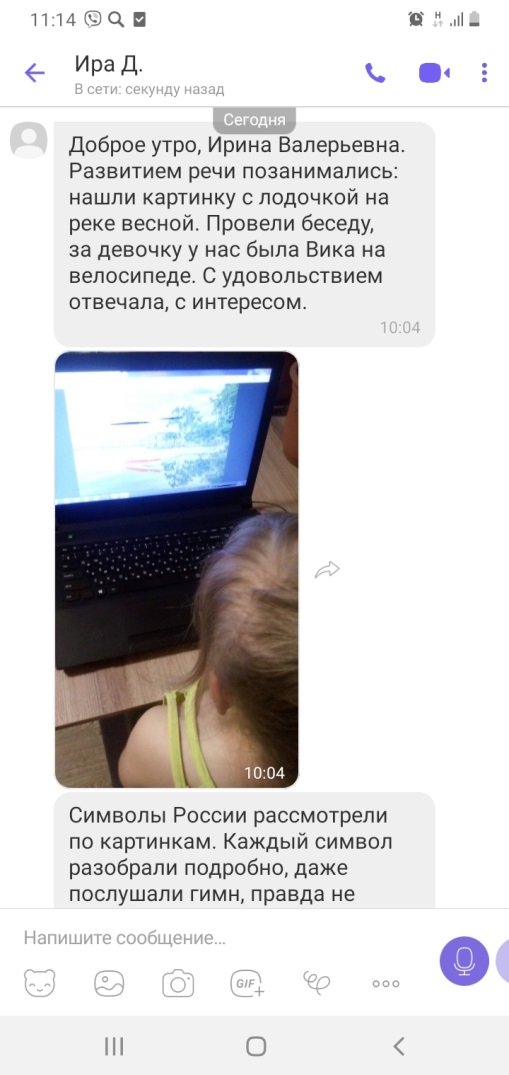 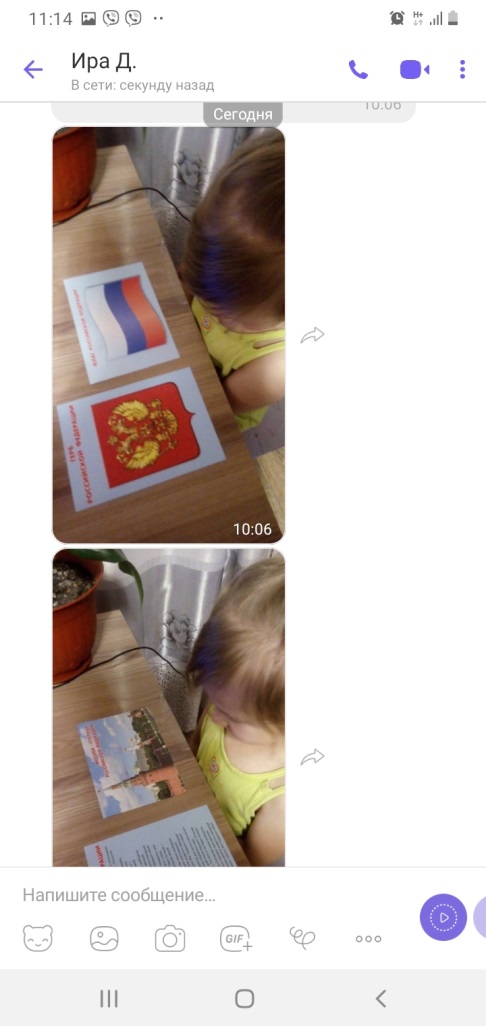 